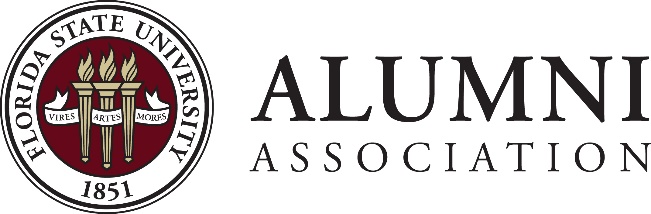 Seminole Club, Chapter & Alumni Network Event GuidelinesAs communities across the nation continue the process of re-opening businesses and resuming normal activities, Florida State University has been closely following and has recognized recent promising trends related to COVID numbers and vaccine rates. As such, the Florida State University Alumni Association will allow in-person gatherings for Seminole Clubs, Chapters and Alumni Networks effective July 1, 2021.The Alumni Association has developed considerations and guidelines that must be followed in the interests of the health and safety of all attendees. EVENT CONSIDERATIONS: Identify event venues with ample space and work with the venue staff to determine their health and safety protocols. Look for an outdoor space when possible. It will be the responsibility of the Seminole Clubs/Chapter volunteers to ensure that all event guidelines are met in the planning and implementation of the in-person event. No events should be held in private homes. EVENT GUIDELINES: Adhere to the public health guidelines established by your local health officials and actively promote these prior to the event. Follow venue guidelines regarding event capacity and ensure all participants adhere to the established guidelines and regulations. Ensure hand sanitizer is readily available.All attendees must: Cover their mouth and nose with a mask or protective cloth during the event except when eating or drinking. Practice social distancing between attendees.Stay home if experiencing any symptoms or have been in close contact with a sick person. Florida State University and the Alumni Association may adjust these guidelines as additional best practices around events and gatherings during COVID-19 become available. Thank you for working with the Association staff to ensure a safe and successful gathering for all Seminole supporters.